Rencana Pembelajaran Semester (RPS)Program Magister Terapan Administrasi Pembangunan Negara Nama Matakuliah	: Sistem Informasi Keuangan Negara dan Barang Milik NegaraKode/ Beban SKS		:                   /  3 SKSSemester			:           /  Prasyarat			: -Status Matakuliah		: Bentuk Pembelajaran	: Kelas, simulasi dan lapanganDosen 			: Deskripsi Mata Kuliah / Course (catalog) description :Mata kuliah ini membahas bagaimana system informasi keuangan Negara dan barang milik Negara diatur, dikelola, dicatat, dan dilaporkan. Mata kuliah akan meliputi (a) Gambaran umum keuangan Negara, (b) Mekanisme penyusunan, pelaksanaan, dan pelaporan APBN, (c) Sistem Pengelolaan Keuangan Pemerintah Pusat (SPKPP) yang meliputi kerangka umum SAPP, hubungan SAI dan SABUN, proses bisnis SAI, mekanisme rekonsiliasi dan pelaporan, reviu laporan keuangan pemerintah, tanggung jawab pelaporan, dan sanksi, (d) Sistem Manajemen dan Akuntansi Barang Milik Negara (Simak BMN), dan (e) Sistem Pengelolaan Keuangan Pemerintah Daerah (SPKPD).Prasyarat   / prerequisites: -Referensi / Textbook(s) and/or other required materials: Apabila ada referensi di luar katalog perpustakaan, mohon disertakan link referensinyaUndang-undang bidang keuangan negara Standar Akuntansi Pemerintahan (PP 71/2010)PP, Permenkeu, Permen, dan Perdirjen terkait Sikencur (Sistem Kendali Kecurangan) Menata Birokrasi Bebas Korupsi, Kuntadi (2017), Cris Kuntadi Modul SPKPP Pusdiklat BPK dan/atau Kementerian KeuanganSistem Perbendaharaan dan Anggaran Negara (SPAN), Sistem Aplikasi Keuangan Tingkat Instansi (SAKTI), http://www.wikiapbn.org/sistem-perbendaharaan-dan-anggaran-negara/ Artikel terkait mata kuliah4. Capaian Pembelajaran Lulusan / Learning Outcomes : 5. Peta Konsep:6. Hasil Belajar/Course Objectives:Mampu menjelaskan konsep keuangan negara; Mampu menjelaskan dasar hukum keuangan negara;Mampu menjelaskan mekanisme penyusunan, pelaksanaan, dan pelaporan APBN;Mampu menjelaskan kerangka umum SAPPMampu menjelaskan hubungan SAI dan SABUN;Mampu menjelaskan proses bisnis SAIMampu menjelaskan mekanisme rekonsiliasi dan pelaporanMampu menjelaskan mekanisme rekonsiliasi dan pelaporan;Mampu menjelaskan proses reviu laporan keuangan pemerintah, tanggung jawab pelaporan, dan sanksi;Mampu menjelaskan  Sistem Manajemen dan Akuntansi Barang Milik Negara;Mampu menjelaskan Sistem Pengelolaan Keuangan Pemerintah Daerah.7. Bahan Kajian / Topics covered :Konsep keuangan negara; Dasar hukum keuangan negara;Mekanisme penyusunan, pelaksanaan, dan pelaporan apbn;Kerangka umum sappHubungan sai dan sabun;Proses bisnis saiMekanisme rekonsiliasi dan pelaporanMekanisme rekonsiliasi dan pelaporan;proses reviu laporan keuangan pemerintah, tanggung jawab pelaporan, dan sanksi;Sistem Manajemen dan Akuntansi Barang Milik Negara;Sistem Pengelolaan Keuangan Pemerintah Daerah.7. Metode Pembelajaran dan Kode Etik Perkuliahan: 8. Jadwal Perkuliahan / Class/laboratory schedule (number of sessions per week and duration of session):3 SKS perkuliahan per minggu, selama 16 minggu efektif (termasuk UTS dan UAS)9. Rencana Pembelajaran Semester RENCANA PEMBELAJARAN SEMESTER  Nama Mata Kuliah : Sistem Informasi Keuangan Negara dan Barang Milik Negara	  Kode MK	 : 		Semester :                 SKS :  3Jurusan	        		 : -				  		 Prodi 		 : Magister Terapan Administrasi Pembangunan NegaraDosen Pengampu   	: Hasil Belajar Mata Kuliah Yang Diharapkan :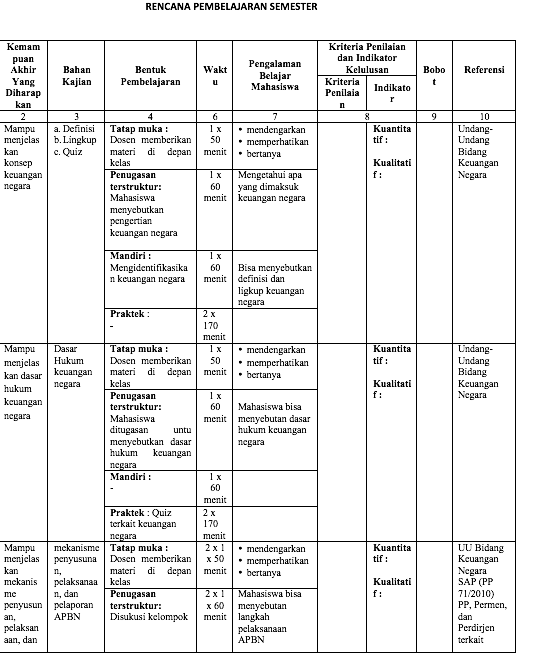 Capaian Pembelajaran Lulusan Capaian Pembelajaran Lulusan S6Berkontribusi dalam peningkatan mutu kehidupan bermasyarakat, berbangsa, bernegara, dan kemajuan peradaban berdasarkan PancasilaS7Bekerja sama dan memiliki kepekaan sosial serta kepedulian terhadap masyarakat dan lingkunganP3menguasai teori-teori (penerapan) pembangunan, sosial, dan ekonomi politikKU1Mengembangkan pemikiran  logis, kritis, sistematis, dan kreatif dalam bidang ilmu pengetahuan, teknologi atau seni sesuai dengan bidang keahliannya melalui penelitian ilmiah, penciptaan desain atau karya seni serta menyusun konsepsi ilmiah dan hasil kajiannya berdasarkan kaidah, tata cara, dan etika ilmiah dalam bentuk tesis.KK1Mampu mengembangkan (merekonstruksi) model, strategi, atau inovasi dalam bidang kebijakan publik dan governansi publik dengan berbagai pendekatan antara lain pendekatan legal, manajerial, dan atau politik, di semua tingkat pemerintahan.KK7Mampu memimpin dan menatakelola sebuah kegiatan dalam implementasi kebijakan publikPerkuliahanPerkuliahan meliputi kuliah, tugas dan resitasi, simulasi, tutorial, dan proyek. yang dititikberatkan pada peran aktif mahasiswa di dalam maupun di luar kelas. Perkuliahan didesain dalam 4 bagian yang melibatkan peran aktif mahasiswa yaitu:Tatap muka berupa ceramah tentang bahan kajian, tanya-jawab antara dosen-mahasiswa, diskusi (mahasiswa secara aktif melakukan diskusi) dan presentasi hasil diskusi;Penugasan Terstruktur berupa kegiatan yang berpusat pada mahasiswa untuk mendapatkan kemampuan yang akan dicapai dengan arahan dosen dan diberikan umpan-balik. Pengalaman belajar mahasiswa dapat berupa latihan, simulasi aplikasi/software, tugas (individu dan/atau kelompok), pengamatan di lapangan dan bentuk terstruktur lainnya; Belajar mandiri berupa kegiatan mandiri yang dilakukan mahasiswa untuk mencapai hasil belajar mata kuliah dengan/tanpa arahan dosen.Diskusi dan TutorialKegiatan aktif mahasiswa dalam kelompok untuk mempersiapkan isi makalah, mempresentasikan, dan merespon pertanyaan audiens selama diskusi. Materi dan jumlah anggota kelompok akan ditentukan kemudian, merujuk besarnya kelas. Tiap kelompok wajib menyerahkan makalah kepada dosen sebelum presentasi dimulai. Sedangkan tutorial diarahkan pada diskusi tentang satu topik tertentu.  Hal ini didiskusikan antara mahasiswa dan dosen, jika memungkinkan dengan praktisi yang diundang ke kampus, atau mahasiswa ke lapangan.KehadiranMahasiswa wajib hadir di kegiatan belajar selama satu semester minimal 85% dari total kehadiran sebagai syarat mengikuti UAS. Apabila mahasiswa tidak hadir, harus ada keterangan yang menjelaskan ketidakhadirannya tersebut. Keterlambatan mahasiswa ditolerir selama 15 menit, keterlambatan setelah itu mahasiswa dinyatakan tidak masuk.Kehadiran dalam bentuk online dihitung berdasarkan login dan pemenuhan instruksi/tugas yang diberikan dalam platform kelas e-learning.stialan.ac.idKode etikSegala bentuk kecurangan (cheating, plagiat, copy-paste dan sejenis) tidak akan ditoleransi. Apabila mahasiswa terbukti melakukan perbuatan tersebut, maka akan didiskualifikasi dari kelas dengan nilai maksimal D.Evaluasi Kualitas KuliahKualitas perkuliahan akan diukur dengan menggunakan kuesioner yang akan dibagikan ke mahasiswa pada awal dan akhir perkuliahan. Kuesioner didesain untuk mengetahui apakah mahasiswa mempunyai perbedaan persepsi sebelum dan setelah mengikuti perkuliahan ini.